Current Events  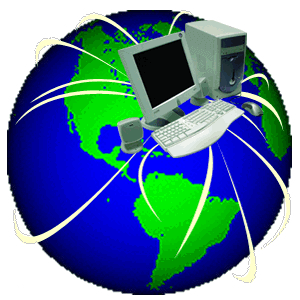 Source Guidelines Current is defined as occurring in or belonging to the present time.  Therefore, you must follow the time guidelines below when selecting an article to use for your current events assignment. Your article must come from a reputable news source.  All of the sources listed below are acceptable.  However, if you find an article from a source not listed below you must ask me first if it is acceptable to use for the assignment. Most popular sources: Other acceptable sources include all other major newspapers/news magazines and their online versions~ Examples include but are not limited to: Los Angeles Times 	 	New York Post 	 	 	Forbes Magazine Chicago Tribune 	 	San Francisco Chronicle 	 	Associated Press New York Times 	 	Washington Post **You may use Google News as a search for articles, but Google News is not the source.  Google News is simply a news search engine that gathers links to other newspapers or magazines.  Whichever site it directs you to is the source.**Source Name Type Within the last abcnews.com Online/Television News 1 week Boston Globe boston.com Newspaper Online version 1 week cbsnews.com Online /Television News 1 week cnn.com Online /Television News 1 week foxnews.com Online Television News 1 week Atlanta Journal-Constitution (AJC)AJC.com Newspaper Online version 1 week msnbc.com Online /Television News 1 week National Geographic nationalgeographic.com Magazine Online version 1 year Newsweek newsweek.com Magazine Online version 2 weeks reuters.com Online News Service 1 week TimeTime.com Magazine Online version 2 weeks US News and World Report usnews.com Magazine Online version 2 weeks USA Today usatoday.com Newspaper Online version 1 week 